Germanna Community College & West Virginia UniversityAssociate of Arts and Sciences in Business Administration leading to Bachelor of Science in Environmental and Energy Resources Management (WVU-BS)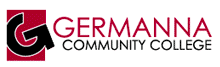 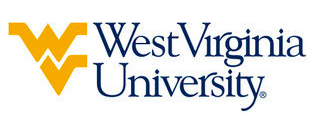 Suggested Plan of StudyStudents transferring to West Virginia University with an Associate of Arts or Associate of Science degree will have satisfied the General Education Foundation requirements at WVU.Students who have questions about admission into their intended program, GEF requirements, or any other issue relating to academics at West Virginia University should contact the Office of Undergraduate Education at WVU.     The above transfer articulation of credit between West Virginia University and Germanna Community College, is approved by the Dean, or the Dean’s designee, and effective the date of the signature.  ____________________________________      	     ____________________________________          	_______________	       Print Name	 		           Signature		  	        DateJ. Todd Petty Ph.D. Associate Dean for WVU’s Agriculture and Natural ResourcesGermanna Community CollegeHoursWVU EquivalentsHoursYear One, 1st SemesterYear One, 1st SemesterYear One, 1st SemesterYear One, 1st SemesterSDV 1001ORIN 1TC1ENG 1113ENGL 1013MTH 13-5MTH 13-5HIS 1013HIST 1013Lab Science 14Lab Science 14TOTAL1515Year One, 2nd SemesterYear One, 2nd SemesterYear One, 2nd SemesterYear One, 2nd SemesterENG 1123ENGL 1023MTH 23-5MTH 23-5Humanities 23Humanities 23Lab Science 24Lab Science 24Health/Physical Education1Health/Physical Education1TOTAL1515Year Two, 1st SemesterYear Two, 1st SemesterYear Two, 1st SemesterYear Two, 1st SemesterHumanities 33Humanities 33Social Science Elective3Social Science Elective3Lab Science 34Lab Science 34MTH 3/Transfer Elective3-5MTH 3/Transfer Elective3-5Health/Physical Education1Health/Physical Education1TOTAL1515Year Two, 2nd SemesterYear Two, 2nd SemesterYear Two, 2nd SemesterYear Two, 2nd SemesterScience Elective3-5Science Elective3-5Capstone1Capstone1Social Sciences Elective3Social Sciences Elective3Lab Science 44Lab Science 44Transfer Elective(s)3-5Transfer Elective(s)3-5TOTAL1616WEST VIRGINA UNIVERSITYWEST VIRGINA UNIVERSITYWEST VIRGINA UNIVERSITYWEST VIRGINA UNIVERSITYYear Three, 1st SemesterYear Three, 1st SemesterYear Three, 2nd SemesterYear Three, 2nd SemesterPLSC 2064ARE 4453ARE 1873RESM 4403ARE 2013ENVIRONMENT ELECTIVE3ARE 3823ENERGY ELECTIVE3ECONOMICS ELECTIVE3ECONOMICS ELECTIVE3TOTAL16TOTAL15Summer SessionSummer SessionSummer SessionSummer SessionARE 491ARE 491ARE 4915Year Four, 1st SemesterYear Four, 1st SemesterYear Four, 2nd SemesterYear Four, 2nd SemesterARE 4214RESM 4803RESM 441 / 4422ENERGY ELECTIVE3RESM 4911ENVIRONMENT ELECTIVE3ENVIRONMENT ELECTIVE3ECONOMICS ELECTIVE3ENERGY ELECTIVE3TOTAL13TOTAL12